ZPRAVODAJ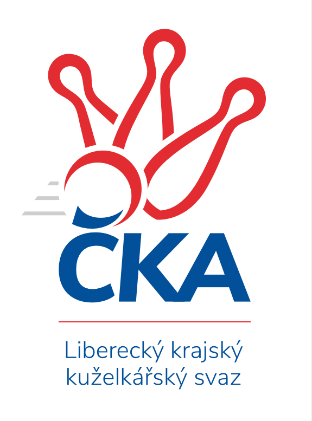 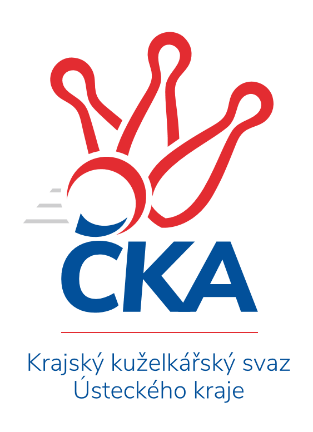 SEVEROČESKÁ DIVIZE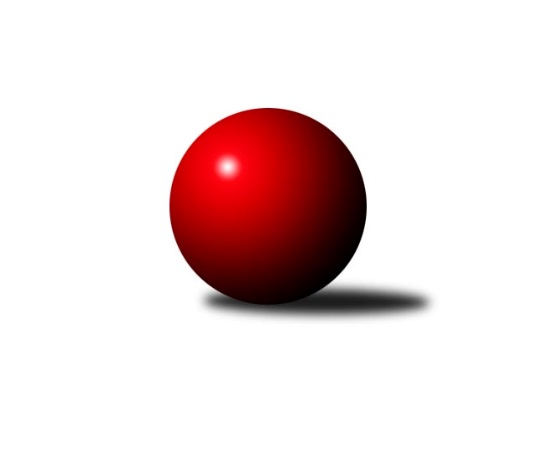 Č.6Ročník 2019/2020	26.10.2019Nejlepšího výkonu v tomto kole: 2817 dosáhlo družstvo: TJ KK LounyVýsledky 6. kolaSouhrnný přehled výsledků:TJ Lokomotiva Liberec	- TJ Bižuterie Jablonec n. N.	2.5:5.5	2596:2615	5.0:7.0	25.10.SK Děčín	- TJ Jiskra Nový Bor	2:6	2456:2521	3.5:8.5	25.10.TJ KK Louny	- SK Skalice	8:0	2817:2547	11.0:1.0	26.10.SK Plaston Šluknov	- TJ VTŽ Chomutov	5:3	2612:2568	7.0:5.0	26.10.TJ Sokol Údlice	- TJ Kovostroj Děčín	5:3	2671:2515	7.0:5.0	26.10.TJ Doksy	- TJ Dynamo Liberec B	5:3	2550:2385	7.0:5.0	26.10.Tabulka družstev:	1.	TJ Sokol Údlice	6	6	0	0	34.0 : 14.0 	46.0 : 26.0 	 2637	12	2.	TJ Jiskra Nový Bor	6	4	1	1	31.0 : 17.0 	41.0 : 31.0 	 2592	9	3.	SK Skalice	6	4	0	2	29.0 : 19.0 	41.5 : 30.5 	 2619	8	4.	TJ VTŽ Chomutov	6	4	0	2	29.0 : 19.0 	40.0 : 32.0 	 2590	8	5.	TJ KK Louny	6	3	0	3	27.0 : 21.0 	40.5 : 31.5 	 2594	6	6.	SK Plaston Šluknov	6	3	0	3	22.0 : 26.0 	35.5 : 36.5 	 2536	6	7.	TJ Bižuterie Jablonec n. N.	6	3	0	3	21.5 : 26.5 	34.0 : 38.0 	 2546	6	8.	TJ Lokomotiva Liberec	6	2	1	3	22.5 : 25.5 	34.0 : 38.0 	 2510	5	9.	TJ Doksy	5	2	0	3	19.0 : 21.0 	28.5 : 31.5 	 2478	4	10.	TJ Dynamo Liberec B	6	2	0	4	23.0 : 25.0 	31.5 : 40.5 	 2518	4	11.	SK Děčín	4	0	0	4	5.0 : 27.0 	13.0 : 35.0 	 2394	0	12.	TJ Kovostroj Děčín	5	0	0	5	9.0 : 31.0 	22.5 : 37.5 	 2474	0Podrobné výsledky kola:	 TJ Lokomotiva Liberec	2596	2.5:5.5	2615	TJ Bižuterie Jablonec n. N.	Nataša Kovačovičová	 	 194 	 231 		425 	 1:1 	 431 	 	225 	 206		Zdeněk Vokatý	Jana Susková	 	 221 	 232 		453 	 1:1 	 453 	 	228 	 225		Pavel Nežádal	Bohumír Dušek *1	 	 182 	 205 		387 	 0:2 	 445 	 	215 	 230		Jan Zeman	Anton Zajac	 	 214 	 204 		418 	 0:2 	 440 	 	215 	 225		David Vincze	Václav Vlk	 	 227 	 254 		481 	 2:0 	 423 	 	220 	 203		Filip Hons	Aleš Havlík	 	 235 	 197 		432 	 1:1 	 423 	 	208 	 215		Miroslav Pastyříkrozhodčí: Václav Vlkstřídání: *1 od 51. hodu Jan Pašek ml.Nejlepší výkon utkání: 481 - Václav Vlk	 SK Děčín	2456	2:6	2521	TJ Jiskra Nový Bor	Kamila Ledwoňová	 	 216 	 211 		427 	 2:0 	 417 	 	212 	 205		Petr Kohlíček	Ivan Novotný	 	 199 	 189 		388 	 0:2 	 397 	 	205 	 192		Alena Dunková	Aleš Glaser	 	 180 	 180 		360 	 0:2 	 405 	 	209 	 196		Lenka Kohlíčková	Miloslav Plíšek	 	 205 	 235 		440 	 0:2 	 468 	 	225 	 243		Petr Kout	Pavel Čubr	 	 217 	 215 		432 	 1:1 	 419 	 	202 	 217		Martin Kortan	Radek Mach	 	 204 	 205 		409 	 0.5:1.5 	 415 	 	210 	 205		Michal Gajdušekrozhodčí: Radek MachNejlepší výkon utkání: 468 - Petr Kout	 TJ KK Louny	2817	8:0	2547	SK Skalice	Patrik Lojda	 	 265 	 215 		480 	 1:1 	 438 	 	209 	 229		Ladislav Javorek ml.	Václav Valenta ml.	 	 234 	 243 		477 	 2:0 	 440 	 	222 	 218		Eduard Kezer ml.	Radek Jung	 	 238 	 240 		478 	 2:0 	 407 	 	197 	 210		Jiří Šácha	Daniela Hlaváčová	 	 222 	 238 		460 	 2:0 	 408 	 	181 	 227		Robert Häring	Libor Marek	 	 247 	 237 		484 	 2:0 	 460 	 	238 	 222		Oldřich Vlasák	Miloš Chovanec	 	 215 	 223 		438 	 2:0 	 394 	 	196 	 198		Libor Hrnčířrozhodčí: Drahomír FaixNejlepší výkon utkání: 484 - Libor Marek	 SK Plaston Šluknov	2612	5:3	2568	TJ VTŽ Chomutov	Ladislav Hojný	 	 215 	 234 		449 	 1:1 	 455 	 	227 	 228		Petr Lukšík	Petr Vajnar	 	 243 	 232 		475 	 2:0 	 401 	 	180 	 221		Stanislav Šmíd ml.	Eliška Marušáková	 	 207 	 230 		437 	 1:1 	 430 	 	209 	 221		Stanislav Rada	Jan Koldan *1	 	 181 	 198 		379 	 0:2 	 469 	 	241 	 228		Karel Valeš	Radek Marušák	 	 230 	 218 		448 	 2:0 	 388 	 	200 	 188		Stanislav Šmíd st.	Václav Kořánek	 	 195 	 229 		424 	 1:1 	 425 	 	220 	 205		Robert Suchomel st.rozhodčí: Ladislav Hojnýstřídání: *1 od 23. hodu František TomikNejlepší výkon utkání: 475 - Petr Vajnar	 TJ Sokol Údlice	2671	5:3	2515	TJ Kovostroj Děčín	Emil Campr *1	 	 181 	 223 		404 	 0:2 	 459 	 	232 	 227		Pavel Nevole	Martin Vondráček	 	 217 	 217 		434 	 0:2 	 447 	 	228 	 219		Ladislav Bírovka	Vladimír Hurník	 	 233 	 219 		452 	 2:0 	 347 	 	194 	 153		Petr Veselý	Miroslav Zítek	 	 219 	 206 		425 	 1:1 	 447 	 	185 	 262		Pavel Piskoř	Jaroslav Verner	 	 244 	 228 		472 	 2:0 	 373 	 	184 	 189		Pavel Jablonický	Martin Vršan	 	 234 	 250 		484 	 2:0 	 442 	 	213 	 229		Tomáš Novákrozhodčí: Petr Makostřídání: *1 od 51. hodu František DobiášNejlepší výkon utkání: 484 - Martin Vršan	 TJ Doksy	2550	5:3	2385	TJ Dynamo Liberec B	Jiří Klíma st.	 	 206 	 235 		441 	 2:0 	 313 	 	168 	 145		Hana Vnoučková	Václav Paluska	 	 193 	 221 		414 	 0:2 	 427 	 	196 	 231		Jan Holanec st.	Zdeněk Chadraba	 	 215 	 176 		391 	 1:1 	 396 	 	198 	 198		Ludvík Szabo	Jaroslava Vacková	 	 212 	 227 		439 	 2:0 	 385 	 	186 	 199		Emílie Císařovská	Josef Březina	 	 205 	 189 		394 	 0:2 	 428 	 	221 	 207		Ladislav Wajsar ml.	Jiří Kuric	 	 235 	 236 		471 	 2:0 	 436 	 	214 	 222		Zdeněk Pecina st.rozhodčí: Josef BřezinaNejlepší výkon utkání: 471 - Jiří KuricPořadí jednotlivců:	jméno hráče	družstvo	celkem	plné	dorážka	chyby	poměr kuž.	Maximum	1.	Oldřich Vlasák 	SK Skalice	470.83	309.5	161.3	4.2	4/4	(541)	2.	Martin Vršan 	TJ Sokol Údlice	468.75	308.1	160.6	2.9	4/4	(484)	3.	Jiří Klíma  st.	TJ Doksy	458.67	308.4	150.2	2.3	3/3	(499)	4.	Patrik Lojda 	TJ KK Louny	457.20	307.1	150.1	2.5	5/5	(480)	5.	Petr Vajnar 	SK Plaston Šluknov	455.17	306.2	149.0	2.5	4/4	(475)	6.	Zdeněk Pecina  st.	TJ Dynamo Liberec B	454.00	302.3	151.7	2.5	3/3	(480)	7.	Vladimír Hurník 	TJ Sokol Údlice	453.78	310.7	143.1	3.7	3/4	(455)	8.	Jaroslav Verner 	TJ Sokol Údlice	449.67	301.9	147.8	5.0	4/4	(472)	9.	Karel Valeš 	TJ VTŽ Chomutov	448.50	305.7	142.8	3.7	4/4	(488)	10.	Václav Vlk 	TJ Lokomotiva Liberec	447.90	301.5	146.4	2.6	5/5	(481)	11.	Jan Zeman 	TJ Bižuterie Jablonec n. N.	446.58	304.0	142.6	3.7	4/4	(460)	12.	Pavel Nežádal 	TJ Bižuterie Jablonec n. N.	445.67	295.7	150.0	2.0	3/4	(453)	13.	Lenka Kohlíčková 	TJ Jiskra Nový Bor	445.20	303.6	141.6	5.6	5/5	(504)	14.	Petr Lukšík 	TJ VTŽ Chomutov	444.75	303.1	141.7	3.5	4/4	(459)	15.	Stanislav Šmíd  ml.	TJ VTŽ Chomutov	443.25	302.3	141.0	2.1	4/4	(465)	16.	Vojtěch Trojan 	TJ Dynamo Liberec B	442.75	302.3	140.5	4.0	2/3	(457)	17.	Alena Dunková 	TJ Jiskra Nový Bor	442.00	296.8	145.2	3.5	5/5	(522)	18.	Libor Marek 	TJ KK Louny	441.70	302.1	139.6	4.0	5/5	(484)	19.	Eduard Kezer  ml.	SK Skalice	440.13	308.4	131.8	6.1	4/4	(469)	20.	Petr Kout 	TJ Jiskra Nový Bor	439.90	300.5	139.4	6.0	5/5	(468)	21.	Petr Mako 	TJ Sokol Údlice	439.33	304.5	134.8	5.2	3/4	(480)	22.	Radek Jung 	TJ KK Louny	439.00	301.5	137.5	5.9	4/5	(484)	23.	Aleš Havlík 	TJ Lokomotiva Liberec	438.50	299.8	138.7	2.6	5/5	(471)	24.	Ladislav Wajsar  ml.	TJ Dynamo Liberec B	437.17	298.7	138.5	4.0	2/3	(459)	25.	Ladislav Javorek  ml.	SK Skalice	436.33	305.5	130.8	6.8	4/4	(462)	26.	Tomáš Novák 	TJ Kovostroj Děčín	433.22	298.4	134.8	3.4	3/3	(442)	27.	Petr Kohlíček 	TJ Jiskra Nový Bor	432.90	299.2	133.7	6.4	5/5	(486)	28.	Miloš Chovanec 	TJ KK Louny	430.75	304.5	126.3	5.8	4/5	(445)	29.	Eliška Marušáková 	SK Plaston Šluknov	430.13	302.3	127.9	5.4	4/4	(451)	30.	Robert Häring 	SK Skalice	430.11	294.8	135.3	5.0	3/4	(474)	31.	Robert Suchomel  st.	TJ VTŽ Chomutov	429.13	299.0	130.1	5.4	4/4	(495)	32.	Oldřich Fadrhons 	TJ Sokol Údlice	428.75	298.0	130.8	4.3	4/4	(443)	33.	Martin Kortan 	TJ Jiskra Nový Bor	428.00	296.5	131.5	5.2	5/5	(449)	34.	Radek Marušák 	SK Plaston Šluknov	427.92	294.7	133.3	4.9	4/4	(450)	35.	Pavel Piskoř 	TJ Kovostroj Děčín	427.83	285.5	142.3	5.7	3/3	(447)	36.	Stanislav Rada 	TJ VTŽ Chomutov	427.50	295.8	131.7	6.2	3/4	(457)	37.	Miloslav Plíšek 	SK Děčín	427.17	291.0	136.2	6.0	2/2	(440)	38.	Jana Susková 	TJ Lokomotiva Liberec	427.00	289.0	138.0	4.7	5/5	(476)	39.	Jiří Piskáček 	SK Skalice	427.00	290.3	136.7	6.0	3/4	(452)	40.	František Dobiáš 	TJ Sokol Údlice	426.50	295.3	131.2	6.7	3/4	(441)	41.	Filip Hons 	TJ Bižuterie Jablonec n. N.	426.25	294.8	131.5	9.0	4/4	(448)	42.	Ladislav Bírovka 	TJ Kovostroj Děčín	425.50	300.0	125.5	4.0	2/3	(447)	43.	Libor Hrnčíř 	SK Skalice	424.89	299.8	125.1	7.2	3/4	(494)	44.	Václav Valenta  ml.	TJ KK Louny	424.25	292.6	131.6	7.5	4/5	(477)	45.	David Vincze 	TJ Bižuterie Jablonec n. N.	422.17	292.3	129.8	7.9	4/4	(440)	46.	Jiří Šácha 	SK Skalice	421.75	281.9	139.9	4.6	4/4	(454)	47.	Václav Paluska 	TJ Doksy	420.67	289.1	131.6	5.4	3/3	(446)	48.	Daniela Hlaváčová 	TJ KK Louny	419.88	289.3	130.6	5.4	4/5	(460)	49.	Zdeněk Vokatý 	TJ Bižuterie Jablonec n. N.	419.56	296.0	123.6	5.0	3/4	(431)	50.	Ludvík Szabo 	TJ Dynamo Liberec B	419.17	286.8	132.3	4.3	3/3	(451)	51.	Miroslav Pastyřík 	TJ Bižuterie Jablonec n. N.	417.17	294.2	123.0	6.3	4/4	(428)	52.	Jan Holanec  st.	TJ Dynamo Liberec B	415.00	290.1	124.9	8.4	3/3	(427)	53.	Václav Kořánek 	SK Plaston Šluknov	413.00	290.5	122.5	6.0	4/4	(424)	54.	Adéla Molnár Exnerová 	TJ Kovostroj Děčín	410.00	286.3	123.8	4.3	2/3	(429)	55.	Stanislav Šmíd  st.	TJ VTŽ Chomutov	409.88	276.3	133.6	4.5	4/4	(425)	56.	Pavel Čubr 	SK Děčín	409.00	285.2	123.8	8.2	2/2	(432)	57.	Jiří Kuric 	TJ Doksy	407.89	280.7	127.2	5.0	3/3	(471)	58.	Pavel Jablonický 	TJ Kovostroj Děčín	407.00	284.6	122.4	10.1	3/3	(444)	59.	Jaroslava Vacková 	TJ Doksy	403.44	286.7	116.8	9.6	3/3	(439)	60.	Michal Gajdušek 	TJ Jiskra Nový Bor	400.25	285.0	115.3	9.0	4/5	(434)	61.	Jana Kořínková 	TJ Lokomotiva Liberec	400.25	288.8	111.5	11.8	4/5	(441)	62.	Josef Březina 	TJ Doksy	399.78	285.9	113.9	11.8	3/3	(416)	63.	Kamila Ledwoňová 	SK Děčín	398.83	279.2	119.7	8.2	2/2	(427)	64.	Emílie Císařovská 	TJ Dynamo Liberec B	395.78	274.6	121.2	8.0	3/3	(416)	65.	Petr Kramer 	SK Děčín	394.50	283.5	111.0	8.5	2/2	(407)	66.	František Tomik 	SK Plaston Šluknov	392.67	269.7	123.0	6.0	3/4	(403)	67.	Petr Veselý 	TJ Kovostroj Děčín	390.56	267.4	123.1	8.3	3/3	(419)	68.	Jiří Kucej 	TJ Doksy	389.83	281.3	108.5	9.2	3/3	(413)	69.	Jiří Tůma 	TJ Bižuterie Jablonec n. N.	387.56	285.3	102.2	10.1	3/4	(423)	70.	Martin Ledwoň 	SK Děčín	385.00	277.3	107.8	8.8	2/2	(390)	71.	Nataša Kovačovičová 	TJ Lokomotiva Liberec	384.70	274.2	110.5	12.9	5/5	(425)	72.	Ivan Novotný 	SK Děčín	384.25	271.5	112.8	10.5	2/2	(399)		Pavel Nevole 	TJ Kovostroj Děčín	459.00	314.0	145.0	5.0	1/3	(459)		Zdeněk Pecina  ml.	TJ Dynamo Liberec B	435.50	301.8	133.8	5.8	1/3	(472)		Radek Chomout 	TJ Dynamo Liberec B	434.00	294.0	140.0	4.0	1/3	(434)		Ladislav Hojný 	SK Plaston Šluknov	432.50	297.0	135.5	9.3	2/4	(454)		Jitka Rollová 	TJ KK Louny	430.67	285.7	145.0	4.0	3/5	(464)		Miroslav Zítek 	TJ Sokol Údlice	430.00	297.5	132.5	6.0	2/4	(449)		Martin Vondráček 	TJ Sokol Údlice	428.00	291.3	136.8	7.3	2/4	(460)		Jan Řeřicha 	TJ Jiskra Nový Bor	420.00	284.0	136.0	9.5	2/5	(456)		Ondřej Šmíd 	TJ VTŽ Chomutov	418.00	294.0	124.0	6.0	1/4	(418)		Miroslav Bachor 	TJ Kovostroj Děčín	417.00	275.0	142.0	2.0	1/3	(417)		Anton Zajac 	TJ Lokomotiva Liberec	414.17	290.8	123.3	7.2	3/5	(418)		Zdeněk Jonáš 	SK Plaston Šluknov	414.00	294.0	120.0	12.0	1/4	(414)		Jan Sklenář 	SK Plaston Šluknov	413.75	294.0	119.8	10.0	2/4	(442)		Radek Mach 	SK Děčín	413.50	286.0	127.5	9.5	1/2	(418)		Dančo Bosilkov 	TJ VTŽ Chomutov	411.00	287.0	124.0	4.0	1/4	(411)		Jaromír Tomášek 	TJ Lokomotiva Liberec	409.00	291.7	117.3	11.3	3/5	(420)		Filip Prokeš 	TJ VTŽ Chomutov	406.00	283.0	123.0	11.0	1/4	(406)		Jan Koldan 	SK Plaston Šluknov	404.00	291.0	113.0	8.0	1/4	(404)		Michal Buga 	TJ Bižuterie Jablonec n. N.	403.00	269.0	134.0	6.0	1/4	(403)		Zdeněk Chadraba 	TJ Doksy	391.00	278.0	113.0	4.0	1/3	(391)		František Pfeifer 	TJ KK Louny	387.00	295.0	92.0	14.0	1/5	(387)		Emil Campr 	TJ Sokol Údlice	370.00	264.0	106.0	9.0	1/4	(370)		Aleš Glaser 	SK Děčín	366.00	268.5	97.5	14.5	1/2	(372)		Tomáš Mrázek 	TJ Kovostroj Děčín	357.00	250.0	107.0	10.0	1/3	(363)		Jiří Jablonický 	TJ Kovostroj Děčín	347.00	267.0	80.0	14.0	1/3	(347)		Hana Vnoučková 	TJ Dynamo Liberec B	313.00	225.0	88.0	17.0	1/3	(313)Sportovně technické informace:Starty náhradníků:registrační číslo	jméno a příjmení 	datum startu 	družstvo	číslo startu21679	Jan Pašek ml.	25.10.2019	TJ Lokomotiva Liberec	1x19392	Pavel Nevole	26.10.2019	TJ Kovostroj Děčín	1x2124	Bohumír Dušek	25.10.2019	TJ Lokomotiva Liberec	1x18951	Anton Zajac	25.10.2019	TJ Lokomotiva Liberec	4x19060	Zdeněk Chadraba	26.10.2019	TJ Doksy	1x
Hráči dopsaní na soupisku:registrační číslo	jméno a příjmení 	datum startu 	družstvo	Program dalšího kola:7. kolo2.11.2019	so	9:00	SK Skalice - TJ Kovostroj Děčín	2.11.2019	so	9:00	TJ VTŽ Chomutov - SK Děčín	2.11.2019	so	9:00	TJ Jiskra Nový Bor - TJ Doksy	2.11.2019	so	9:00	TJ KK Louny - SK Plaston Šluknov	2.11.2019	so	10:00	TJ Lokomotiva Liberec - TJ Sokol Údlice	2.11.2019	so	14:00	TJ Bižuterie Jablonec n. N. - TJ Dynamo Liberec B	Nejlepší šestka kola - absolutněNejlepší šestka kola - absolutněNejlepší šestka kola - absolutněNejlepší šestka kola - absolutněNejlepší šestka kola - dle průměru kuželenNejlepší šestka kola - dle průměru kuželenNejlepší šestka kola - dle průměru kuželenNejlepší šestka kola - dle průměru kuželenNejlepší šestka kola - dle průměru kuželenPočetJménoNázev týmuVýkonPočetJménoNázev týmuPrůměr (%)Výkon4xMartin VršanÚdlice4842xPetr KoutNový Bor115.014681xLibor MarekTJ KK Louny4842xJiří KuricDoksy A113.794711xVáclav VlkLok. Liberec4814xMartin VršanÚdlice112.254842xPatrik LojdaTJ KK Louny4802xVáclav VlkLok. Liberec111.834812xRadek JungTJ KK Louny4783xPetr VajnarŠluknov110.284751xVáclav Valenta ml.TJ KK Louny4771xJaroslav VernerÚdlice109.47472